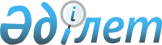 Мемлекеттiк тұрғын үй қорындағы тұрғын үйдi пайдаланғаны үшiн төлемақы мөлшерiн белгiлеу туралыБатыс Қазақстан облысы Жәнібек ауданы әкімдігінің 2022 жылғы 21 ақпандағы № 19 қаулысы. Қазақстан Республикасының Әділет министрлігінде 2022 жылғы 2 наурызда № 26991 болып тіркелді
      Қазақстан Республикасының "Қазақстан Республикасындағы жергілікті мемлекеттік басқару және өзін-өзі басқару туралы" Заңының 31-бабына, Қазақстан Республикасының "Тұрғын үй қатынастары туралы" Заңының 97-бабының 1-тармағына және Қазақстан Республикасының Құрылыс және Тұрғын үй-коммуналдық шаруашылық істері агенттігі төрағасының 2011 жылғы 26 тамыздағы № 306 "Мемлекеттік тұрғын үй қорындағы тұрғын үйді пайдаланғаны үшін төлемақы мөлшерін есептеу әдістемесін бекіту туралы" (Нормативтік құқықтық актілерді мемлекеттік тіркеу тізілімінде №7232 болып тіркелген) бұйрығына сәйкес, Жәнібек ауданының әкімдігі ҚАУЛЫ ЕТЕДІ:
      1. Осы қаулының қосымшасына сәйкес мемлекеттік тұрғын үй қорынан тұрғынжайды пайдаланғаны үшін төлемақы мөлшері белгіленсін.
      2. Осы қаулының орындалуын бақылау Батыс Қазақстан облысы Жәнібек ауданы әкімінің орынбасары Ж.Абдоловқа жүктелсін.
      3. Осы қаулы оның алғашқы ресми жарияланған күнінен кейін күнтізбелік он күн өткен соң қолданысқа енгізіледі. Мемлекеттік тұрғын үй қорындағы тұрғын үйді пайдаланғаны үшін  төлемақы мөлшері
					© 2012. Қазақстан Республикасы Әділет министрлігінің «Қазақстан Республикасының Заңнама және құқықтық ақпарат институты» ШЖҚ РМК
				
      Жәнібек ауданының әкімі

А. Сафималиев
Жәнібек ауданы әкімдігінің
2022 жылғы 21 ақпандағы № 19
қаулысына қосымша
№
Мемлекеттік тұрғын үй қорындағы тұрғынжайдың мекенжайы
Айына бір шаршы метр үшін төлемақы мөлшері
1
Жәнібек ауылы, Д.Нұрпейісова көшесі №42, 44, 46, 48, 50, 52, 54, 56, 58, 60 үйлері
220 (екі жүз жиырма) теңге 56 (елу алты) тиын
2
Жәнібек ауылы Ш.Мажитов көшесі №180 үй  1, 2, 3, 4 пәтерлер
63 (алпыс үш) теңге 51 (елу бір) тиын
3
Жәнібек ауылы Ш.Мажитов көшесі №180 үй  5, 6, 7, 8 пәтерлер
63 (алпыс үш) теңге 20 (жиырма) тиын
4
Жәнібек ауылы Д.Нұрпейісова көшесі №13, 62, 64А үйлері
148 (жүз қырық сегіз) теңге 1 (бір) тиын
5
Жәнібек ауылы Д.Нұрпейісова көшесі №7, 9, 11, 66, 68 үйлері
188 (жүз сексен сегіз) теңге 33 (отыз үш) тиын
6
Жәнібек ауылы, Д.Нұрпейісова көшесі №2, 4, 6, 8, 10, 12, 14, 16, 18, 20, 22, 24, 26, 28, 30, 32, 34, 36, 38, 40 үйлері
86 (сексен алты) теңге 66 (алпыс алты) тиын
7
Жәнібек ауылы, Наурыз көшесі №64, 66, 68, 70, 72, 74, 75, 76, 77, 78, 79, 80, 81, 83, 85, 87, 89, 91, 93, 95 үйлері
82 (сексен екі) теңге 81 (сексен бір) тиын
8
Жәнібек ауылы, Ғ.Қараш көшесі №8 үй 1, 2, 3, 4, 5, 6, 7, 8 пәтерлер
2 (екі) теңге 7 (жеті) тиын
9
Жәнібек ауылы, Ғ.Қараш көшесі №2П үй
200 (екі жүз) теңге
10
Жәнібек ауылы, Ғ.Караш көшесі №2Г үй 1, 2, 3 пәтерлер
144 (жүз қырық төрт) теңге 21 (жиырма бір) тиын
11
Жәнібек ауылы, Ғ.Қараш көшесі №2Р үй
200 (екі жүз) теңге
12
Жәнібек ауылы, Ғ.Қараш көшесі №2В үй  №1, 2, 3 пәтерлер
144 (жүз қырық төрт) теңге 21 (жиырма бір) тиын
13
Жәнібек ауылы, Ғ.Қараш көшесі №2К үй
181 (жүз сексен бір) теңге 45 (қырық бес) тиын
14
Жәнібек ауылы, Д.Нұрпейісова көшесі №1 үй
190 (жүз тоқсан) теңге 88 (сексен сегіз) тиын
15
Жәнібек ауылы, Жеңіс көшесі №2А үй
148 (жүз қырық сегіз) теңге 57 (елу жеті) тиын
16
Жәнібек ауылы, Жеңіс көшесі №2Б үй
148 (жүз қырық сегіз) теңге 57 (елу жеті) тиын
17
Ақоба ауылы, Абай көшесі №22 үй 
2 (екі) теңге 88 (сексен сегіз) тиын
18
Ақоба ауылы, Абай көшесі №11 үй, 1 пәтер
55 (елу бес) теңге
19
Тау ауылы, Қазақстан көшесі №18 үй
64 (алпыс төрт) теңге 70 (жетпіс) тиын
20
Борсы ауылы, Ш.Мұхамбетқалиев көшесі  №7 үй 1 пәтер
6 (алты) теңге
21
Жасқайрат ауылы, Т.Жароков көшесі №23 үй
3 (үш) теңге 2 (екі) тиын
22
Жасқайрат ауылы, И.Тайманов көшесі №57 үй
5 (бес) теңге 9 (тоғыз) тиын
23
Жасқайрат ауылы, Құрсай елді мекені,  Б.Сыдықова көшесі №12 үй 2 пәтер
9 (тоғыз) теңге 53 (елу үш) тиын
24
Жасқайрат ауылы, И.Тайманов көшесі №18 үй 2 пәтер
5 (бес) теңге 74 (жетпіс төрт) тиын
25
Ұзынкөл ауылы, Қ.Телагисов көшесі  №3 үй 1 пәтер
40 (қырық) теңге 55 (елу бес) тиын
26
Жәнібек ауылы, Ш.Шарафутдинов көшесі  №89 үй 3 пәтер
7 (жеті) теңге 83 (сексен үш) тиын
27
Жәнібек ауылы, Д.Нұрпейісова көшесі №3 үй
190 (жүз тоқсан) теңге, 88 (сексен сегіз) тиын
28
Жәнібек ауылы, Д.Нұрпейісова көшесі №5 үй
190 (жүз тоқсан) теңге 88 (сексен сегіз) тиын
29
Жәнібек ауылы, М.Мәметова көшесі №5 үй
14 (он төрт) теңге 20 (жиырма) тиын